Publicado en Las Rozas-Madrid el 18/09/2020 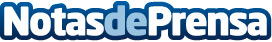 Cione: orgullo de pertenecer a una cooperativa de ópticos que ayudan a ópticos cuando lo necesitanLa cooperativa continúa con esta campaña, que tendrá su desarrollo en las redes sociales y web www.cione.es, en la que son los propios ópticos quienes transmiten la experiencia, ilusión y emociones que les genera su pertenencia a Cione, especialmente durante la pandemia, cuando una vez más, la cooperativa ha demostrado que la unión hace la fuerzaDatos de contacto:Javier Bravo606411053Nota de prensa publicada en: https://www.notasdeprensa.es/cione-orgullo-de-pertenecer-a-una-cooperativa Categorias: Nacional Medicina Franquicias Emprendedores Recursos humanos http://www.notasdeprensa.es